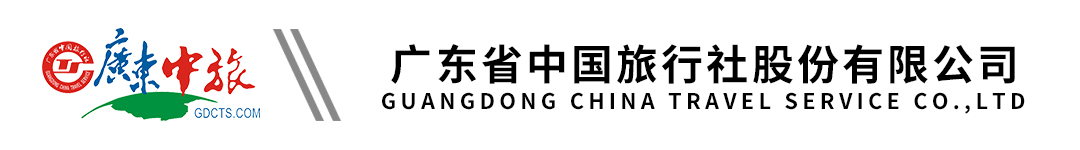 【山海相连】深圳纯玩1天游| 漫步深圳盐田海景公园＆海山公园| 中英街|行程单行程安排费用说明其他说明产品编号TX-20230416SP68151519出发地广州市目的地深圳市行程天数1去程交通汽车返程交通汽车参考航班出发点：出发点：出发点：出发点：出发点：产品亮点★180°无敌海景公园 看山海相连★180°无敌海景公园 看山海相连★180°无敌海景公园 看山海相连★180°无敌海景公园 看山海相连★180°无敌海景公园 看山海相连天数行程详情用餐住宿D1广州-海山公园-海景公园-午餐-中英街-广州早餐：X     午餐：√     晚餐：X   无费用包含1.交通：按实际参团人数安排空调旅游巴士，每人1正座1.交通：按实际参团人数安排空调旅游巴士，每人1正座1.交通：按实际参团人数安排空调旅游巴士，每人1正座费用不包含1、行程不含矿泉水、不含其他一切个人消费行为。1、行程不含矿泉水、不含其他一切个人消费行为。1、行程不含矿泉水、不含其他一切个人消费行为。预订须知1、此团30 人成团，为保证游客可如期出发，我社将与其他旅行社共同组团（拼团出发），如客人不接受拼团出发，请报名时以书面形式注明。如报名人数不足30 成人时无法成团，或遇特殊情况（如：当地天气原因或游客临时退团造成不成团等）致使团队无法按期出行，我社提前2 天通知游客，游客可根据自身情况改线或改期，如不能更改出游计划，我社将全额退还已交团费。【接待社：广州市途喜国际旅行社有限公司，许可证号：L-GD02199，质监电话：18027368336】 温馨提示生态观光线路须知：生态游观光线路须知